Learning Expedition Schedule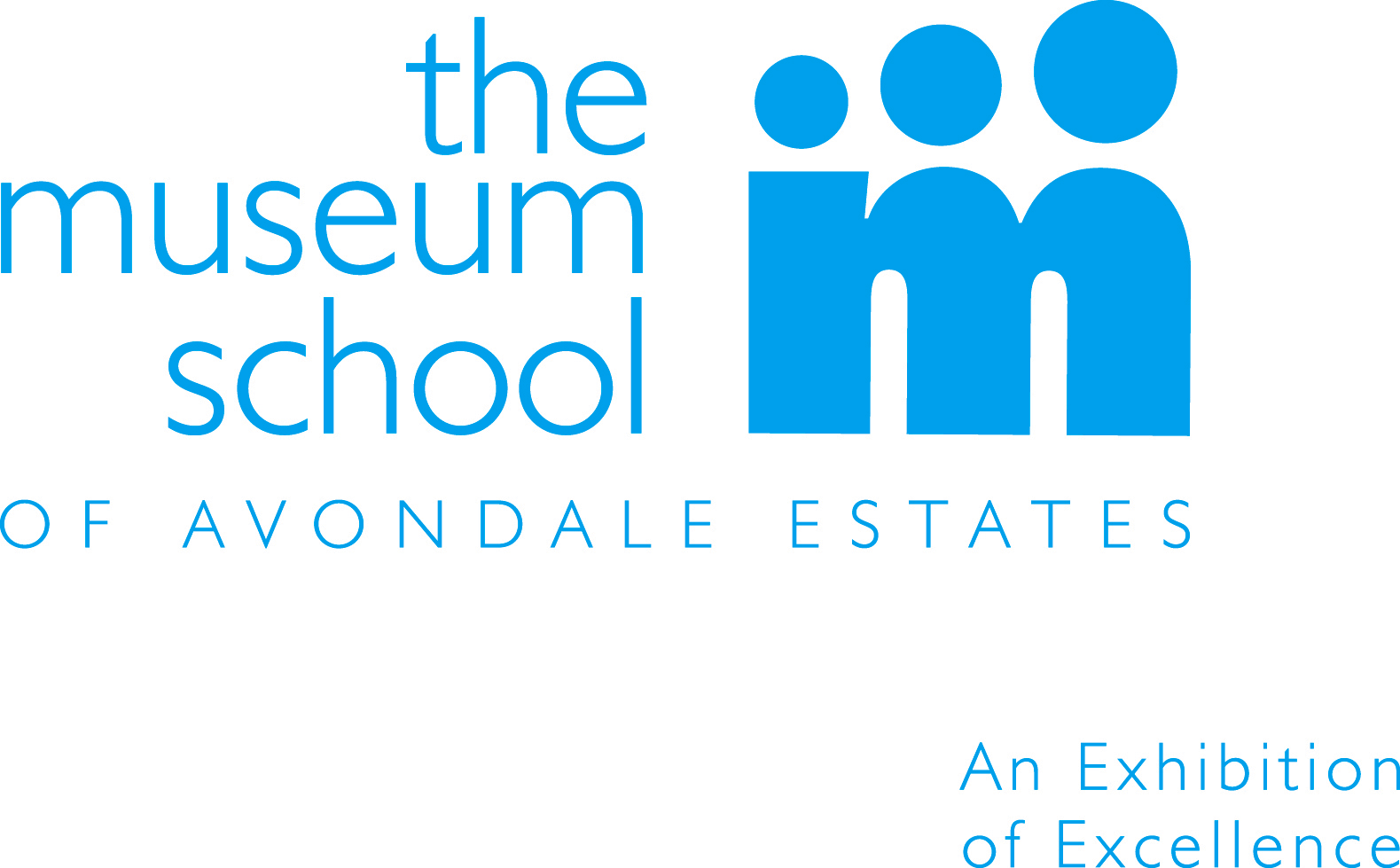 2nd Quarter 2014 - 2015TO: The Museum School of Avondale Estates’ Third Grade ParentsRE: General Permission SlipDuring the school day, our students travel to visit our partner museums. Please sign the general permission slip to cover all of the trips during this nine weeks. A reminder will be sent several days before each trip with any additional information you may need. Your child’s trips are listed below. Please sign and return the permission slip portion as soon as possible. Keep the schedule section for future information. Thank you for your cooperation.(Cut Here) ------------------------------------------------------------------------------------------------------------------I/We, the undersigned, hereby grant permission for _____________________________________ to participate in the above activities.								(student name)I/we do hereby agree to release from any and all liability and otherwise hold harmless all school personnel acting in their supervisory capacity for personal injury, property or other type of loss which occurred as a result of this activity, including transportation to and from the partner site.I further authorize the above stated chaperone(s) to seek and arrange for emergency medical care, hospitalization or surgery that may become necessary in my absence and I/we will assume financial responsibility for same.The school staff will make every reasonable effort to properly supervise, control, and render safe all activities in the planned program above.______________________________	__________________________________	               _______________________                      Parent(s) Name			                    Parent(s) Signature		                         Emergency PhoneWe need your help as a chaperone.Please check the date if you can assist. If you check the date, we will count on you to attend. Phone Number __________________	E-mail _______________________________October 23Tellus MuseumDeparture Time:  8:45 AMChaperones: third grade staffNovember 13Zoo AtlantaDeparture Time:  9:00 AMChaperones: third grade staffNovember 18Atlanta Botanical GardenDeparture Time: 9:00 AMChaperones: third grade staff